愛的故事知識繪本4《我最好的大象朋友》學習單設計者：邱怡雯～宜蘭縣順安國小教師小朋友讀完了這本故事書，請你動腦想一想下面幾個問題，選出正確答案。(   )這本書的主角是什麼動物？獅子大象長頸鹿駱駝。(   )這本書主角的名字是什麼？蘿蔔頭 奇可 媽媽唯唯。(   )這本書是以第幾人稱來敘述？第一人稱第二人稱第三人稱無法判斷。(   )這本書的故事是發生在什麼地方？長頸鹿孤兒院大象孤兒院動物園國家公園。(   )這本書一開始主角所說的「大鳥」指的是什麼？老鷹大型鳥類白鷺鷥飛機。(   )這本書後半段主角所說的「媽媽」指的是什麼？長頸鹿媽媽大象媽媽照顧員獵人。(   )為什麼小象們身上要穿著小毛毯？看起來比較漂亮看起來比較獨特需要承載重物身上的毛太少。(   )下面哪一個不是主角的好朋友？唯唯可可豆莢豌豆。(   )為什麼唯唯要和蘿蔔頭一起來找奇可？牠喜歡奇可牠喜歡蘿蔔頭牠想要一個哥哥牠迷路了，不知道怎麼回家。(   )為什麼鴕鳥們到大草原散步後，豆莢就不見了？牠被獵人抓走牠受傷了牠和豌豆吵架牠找到新家。請你動腦想一想，回答下面的問題。為什麼主角提到：大鳥往天上飛，外面的樹一直變小，一直變小。請試著說明理由。答：為什麼主角要稱照護員為媽媽？請試著說明理由。答：為什麼故事中奇可是哥哥，蘿蔔頭是弟弟？請試著說明理由。答：如果你是奇可，你知道蘿蔔頭和唯唯要被送去國家公園，你會對他們說些什麼話來表達你對他們的不捨？答：故事最後，媽媽對奇可說：「別急，等你準備好了，再離開吧！」想一想，為什麼媽媽要這樣對奇可說？奇可需要做什麼準備呢？答：知識大開箱請你試著完成下面表格，比一比四種非洲長頸鹿的差異。下面有關於長頸鹿的敘述，屬於正確的在□中打○，錯誤的打X。除了上面提到的，你還知道哪些關於長頸鹿的資訊？答：非洲象是動物界的巨無霸關於大象身體的各個部位都有獨特的功能，請你試著介紹大象的鼻子、耳朵和象牙各有什麼用途。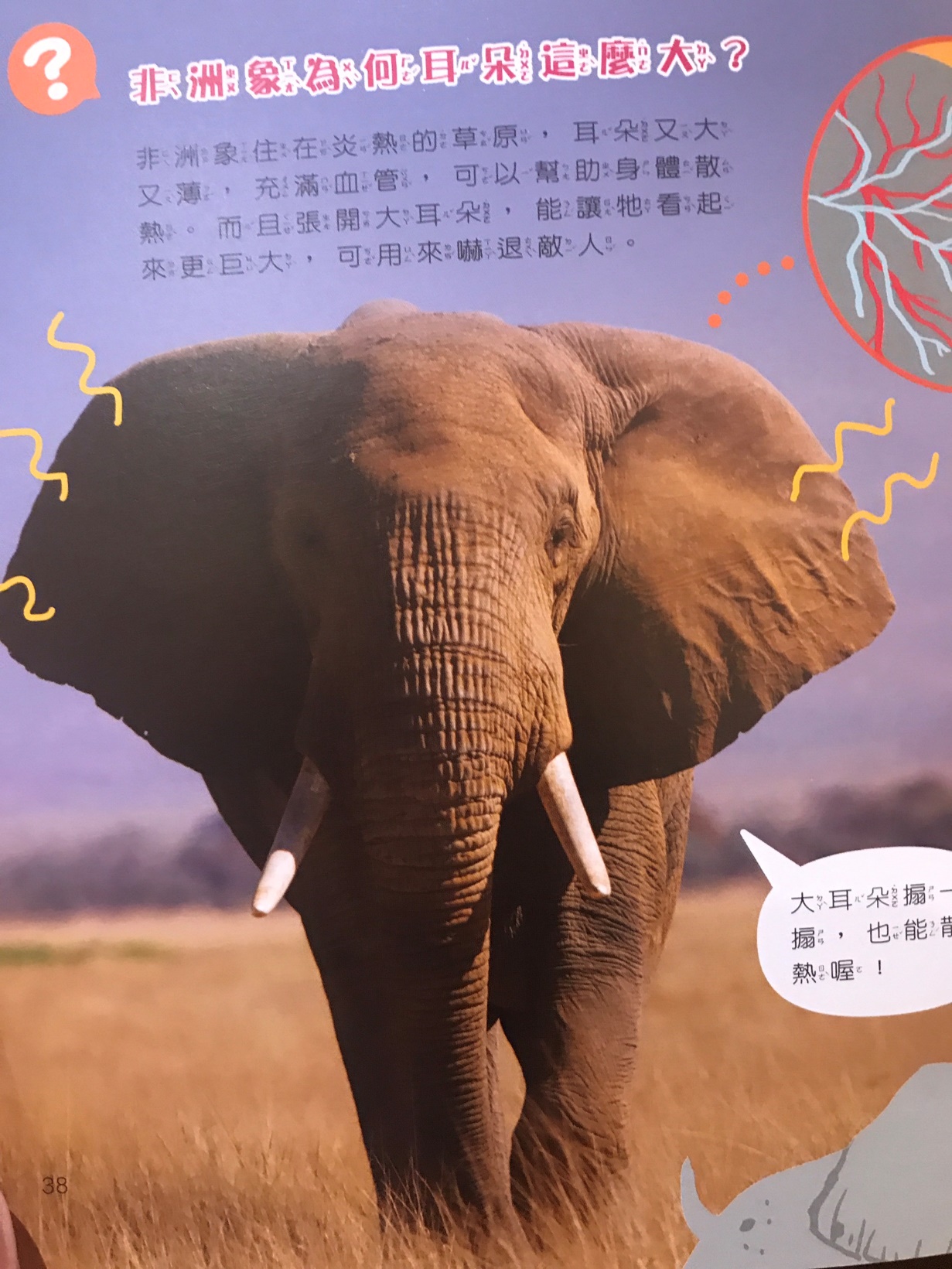 非洲動物們的悲歌非洲動物們遭遇到哪些問題？請你上網找資料或動腦想一想，如何幫助這些非洲動物們解決問題。        遭遇問題                                     解決方法種類居住地斑紋形狀斑紋顏色網紋長頸鹿多邊形褐色或紅棕色非洲北方馬賽長頸鹿非洲南方□公長頸鹿打架打贏的才能和雌長頸鹿結婚。□長頸鹿脖子長可以吃到高處的樹葉，不會和斑馬競爭食物。□長頸鹿長得高，所以看得遠，有敵人靠近可以趕快跑。□長頸鹿遇到敵人時會用犄角打架。□長頸鹿遇到敵人時會用脖子打架。□長頸鹿的身高大約200公分。□長頸鹿都不需要喝水就可以生活。□長頸鹿的脖子有八塊骨頭。□長頸鹿是動物界的巨無霸。